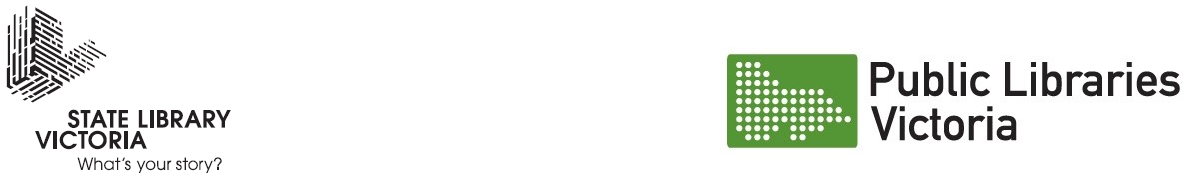 Autumn Book Binge monthly competition drawsTerms and ConditionsThis competition is being run by State Library Victoria (328 Swanston Street, Melbourne 3000) and Public Libraries Victoria (60 Collins St, Melbourne VIC 3000) (“Promotors”) and will be managed by participating library services (https://www.slv.vic.gov.au/stories/autumn-book-binge).To be eligible to enter, you must be a Victorian resident. You may enter more than once per month.The Promoters and participating library services are able to disqualify any entry at its absolute discretion at any time without liability.To be eligible for the competition, you must have completed a horizontal, vertical, or diagonal line on the challenge table in the Autumn Book Binge brochure. To enter, complete an entry form in the Autumn Book Binge 2020 brochure and place it in an entry box at a library branch within your participating library service. Incomplete, indecipherable or illegible entries will be deemed invalid.There will be a monthly competition draw within each participating library service.This competition commences AEST at Sunday 1 March, 8:00AM and closes at Sunday 31 May, 11:59PM.At each participating library service, one winning entry each month in March, April and May 2020 will be chosen from a random draw of entries received in accordance with these Terms and Conditions. The draw will take place by 31 March, 30 April and 31 May 2020. Winners will be notified by telephone or email. Only winners will be notified. Each prize is a Readings bookshop voucher with a retail value of $40. The prizes will be distributed by mail once confirmation from the winning entrants has been received by the participating library service. If confirmation is not received by the participating library service within 7 days of the competition draw each month, the winner will forfeit the prize and a new winner may be selected. Prizes may only be used by the winners and in accordance with the Readings bookshop terms and conditions. Vouchers must be used on, or before, the expiry date. The Promoter and participating library service is in no way liable if the prize is lost, forfeited or not used.The prize is non-transferrable and must not be on-sold or loaned otherwise the prize is immediately void and forfeited without the Promoter being liable. Staff of participating libraries prizes and their immediate families (ie spouse, de facto spouses, and children / step children) are able to participate in the program but are ineligible to enter the monthly competition. The Promoters accept no liability arising from any personal injury or any loss or damage (including loss of opportunity) arising in any way from the competition.The Promoter collects personal information about entrants in the course of running this competition and does so in accordance with the Promoter's privacy policy at https://www.slv.vic.gov.au/about-us/policies-guidelines/general/privacy-policy and https://www.publiclibrariesvictoria.net.au 